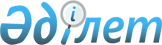 Об определении перечня должностей специалистов в области социального обеспечения, образования, культуры, являющихся гражданскими служащими и работающих сельской местности
					
			Утративший силу
			
			
		
					Постановление акимата города Кокшетау Акмолинской области от 16 июня 2011 года № А-6/1250. Зарегистрировано Управлением юстиции города Кокшетау Акмолинской области 12 июля 2011 года № 1-1-150. Утратило силу постановлением акимата города Кокшетау Акмолинской области от 6 января 2015 года № А-1/8      Сноска. Утратило силу постановлением акимата города Кокшетау Акмолинской области от 06.01.2015 № А-1/8 (вводится в действие со дня подписания).      Сноска. Заголовок в редакции постановления акимата города Кокшетау Акмолинской области от 27.02.2014 № А-2/395 (вводится в действие со дня официального опубликования).

      В соответствии со статьями 18, 238 Трудового Кодекса Республики Казахстан от 15 мая 2007 года, на основании решения Кокшетауского городского маслихата от 11 марта 2011 года № С-44/10 «О согласовании перечня должностей специалистов социального обеспечения, образования, культуры, работающих в аульной (сельской) местности, имеющих право на повышение должностных окладов и тарифных ставок», акимат города Кокшетау ПОСТАНОВЛЯЕТ:



      1. Определить перечень должностей специалистов в области социального обеспечения, образования, культуры, являющихся гражданскими служащими и работающих в сельской местности согласно приложению.

      Сноска. Пункт 1 в редакции постановления акимата города Кокшетау Акмолинской области от 27.02.2014 № А-2/395 (вводится в действие со дня официального опубликования).



      2. Признать утратившим силу постановление акимата города Кокшетау от 13 июля 2010 года № А-7/1097 «Об определении перечня должностей специалистов социального обеспечения, образования, культуры работающих в аульной (сельской) местности, имеющих право на повышенные на двадцать пять процентов должностные оклады и тарифные ставки из средств городского бюджета» (зарегистрированное в Реестре государственной регистрации нормативных правовых актов от 13 августа 2010 года № 1-1-126, опубликованное от 19 августа 2010 года в газетах «Степной маяк» и «Көкшетау»).



      3. Контроль за исполнением настоящего постановления возложить на заместителя акима города Кокшетау Титову О.А.



      4. Настоящее постановление распространяется на правоотношения, возникшие с 1 января 2011 года.



      5. Настоящее постановление вступает в силу со дня государственной регистрации в Департаменте юстиции Акмолинской области и вводится в действие со дня официального опубликования.      Аким города                                М.Батырханов

Приложение к постановлению

акимата города Кокшетау 

от 16 июня 2011 года  

№ А-6/1250       

Перечень должностей специалистов в области социального обеспечения, образования, культуры, являющихся гражданскими служащими и работающих в сельской местности      Сноска. Приложение в редакции постановления акимата города Кокшетау Акмолинской области от 27.02.2014 № А-2/395 (вводится в действие со дня официального опубликования).

1. Должности специалистов социального обеспечения:

      заведующая отделом социальной помощи, социальный работник, консультант по социальной работе.

2. Должности специалистов образования:

      директор, заместитель директора, учитель, социальный педагог, педагог-психолог, логопед, воспитатель дошкольных учебных заведений, медицинская сестра, мастер производственного обучения, руководитель начальной военной подготовки, старший вожатый, методист, педагог дополнительного образования, библиотекарь.

3. Должности специалистов культуры:

      директор, заместитель директора, художественный руководитель, хореограф, методист, техник по звуку, заведующий библиотекой, старший библиотекарь, библиотекарь высшей категории.
					© 2012. РГП на ПХВ «Институт законодательства и правовой информации Республики Казахстан» Министерства юстиции Республики Казахстан
				